
Pressmeddelande 2016-09-28

Jul hos INDISKA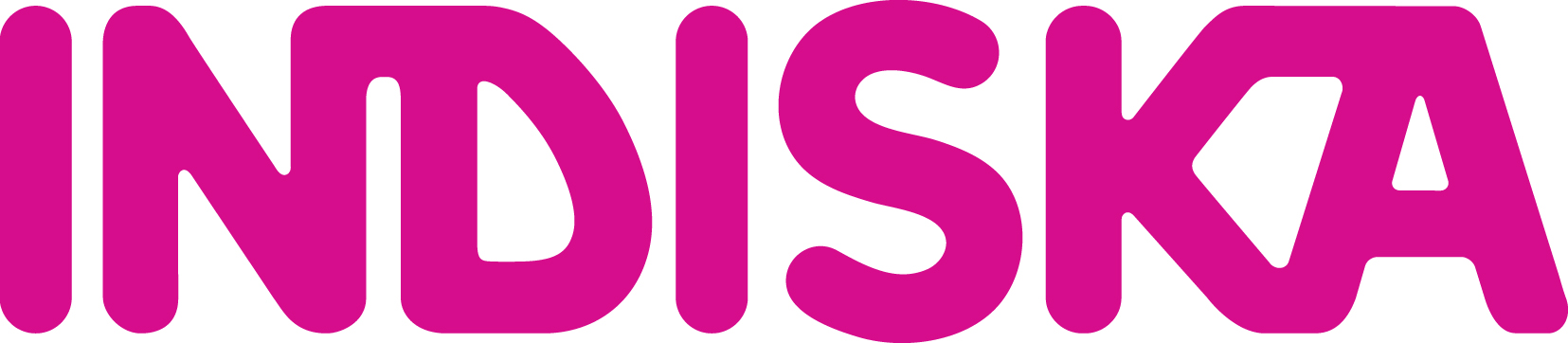 Julen hos INDISKA inspireras i år av Carl Larsson och Fanny & Alexander. Dukningen står i centrum med dess ljusa färgskala och röda kurbitsblomma, och på modesidan ser vi en modern tappning av svenska klassiker i en unik mix av det Indiska arvet.Årets jul på INDISKA går i Carl Larssons tecken med en blandning av Fanny och Alexander, både när det gäller inredning och mode. Som alltid hos INDISKA är det de dukade bordet som står i centrum, och i år är den röda kurbitsblomman med det Indiska uttrycket ett genomgående mönster. Dukningen är i en ljus färgskala med vita, röda och gråa toner samt skira glas och rustikt porslin, vilket med fördel även kan användas till nyårsfesten. Det folkloriska uttrycket går även igen i modet där vi ser en modern tappning av två svenska klassiker, men med det Indiska arvet i grunden.  I stylingen var det lätt att tänka sig Ewa Frölings karaktär Emelie, med en cremefärgad plisserad blus, en vid svart maxi-kjol med genombruten spets och ett bälte knutet i midjan. Den svarta julklänningen med sina dramatiska, placerade blommor och markerade midjan är en dröm i rött och svart, säger Christopher Bastin, Kreativ chef på INDISKA. Julkollektionen hos INDISKA finns i butik och online från och med slutet av oktober. För vidare information och bildmaterial, kontakta:Linnéa Gunnarsson, PR-och presskontakt INDISKATel: 073 944 68 06Mail: linnea.gunnarsson@indiska.seFör produktutlån, kontakta:Anja Joos, Presskontakt inredning, Polhem PRTel: 08-22 62 27Mail: anja@polhem.com
Elin Tranberg, Presskontakt mode, Polhem PR
Tel: 08-20 32 27
Mail: elin@polhem.com